                          Justin LaPilusa, Psy.D.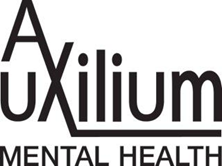  Psicólogo Clínico/Forense PSY25187 Evaluador Médico Calificado #147963                                	            7851 Mission Center Court, Suite 300        	San Diego, California 92108      Tel: (619) 400-9894Fax: (619) 359-4326Consentimiento Informado para Consulta Psicológica y/o Tratamiento ¡Bienvenido a nuestra practica! Agradecemos la oportunidad de poder ayudarle. Este documento proporciona información para ayudar a los pacientes a hacer una decisión informada antes de proceder con su cuidado psicológico. Cualquier pregunta que pueda tener es bienvenida y esperamos discutirlas durante nuestras reuniones. ConfidencialidadLa confidencialidad se refiere a la obligación del terapeuta de asegurarse que lo que se discute en la terapia permanezca entre el terapeuta y el cliente, excepto donde lo indique la ley estatal o federal. Esto significa que lo que usted haga o diga durante la terapia, o incluso el mero hecho de que usted este en terapia, no serán compartidos con nadie sin su consentimiento. El propósito de la confidencialidad es ayudarle a sentirse seguro de discutir cualquier información. Las excepciones de la confidencialidad se revisarán a continuación y deben entenderse completamente.    Excepciones de la ConfidencialidadDe acuerdo con la ley, hay algunas situaciones en las que es legalmente necesario romper la confidencialidad y reportar la información obtenida a través de nuestro trabajo conjunto. Éstos incluyen: Cualquier amenaza seria de daño contra usted mismo, en la que haya razón para creer que usted tiene la intención, plan, y habilidad de llevarlo a cabo. En estas circunstancias, la confidencialidad puede romperse para obtenerle la atención necesaria, incluyendo, pero no limitándose a hospitalización psiquiátrica. Cualquier amenaza seria de daño contra otra persona, en la que haya razón para creer que usted tiene la intención, plan, y habilidad de llevarlo a cabo. En estas circunstancias, la confidencialidad puede romperse para obtenerle la atención necesaria, incluyendo, pero no limitándose a hospitalización psiquiátrica, y proteger el otro individuo que está en riesgo de ser dañado. Cualquier caso de abuso de un niño, anciano, o adulto dependiente. Esto incluye cualquier abuso físico o sexual o negligencia de un menor o niño dependiente; esto incluye cualquier abuso físico, sexual, o fiduciario de un anciano o adulto dependiente; esto incluye descargar, transmitir, o acceder  cualquier conducta sexual “obscena” de niños vía electrónica o medios digitales.  Otras circunstancias, tales como: Discapacidad grave, divulgación a las compañías de seguro, reclamaciones de Compensación de Trabajadores, atención administrada y agencias de colecciones, y su participación en ciertos procesos de litigio en los que los archivos pueden ser solicitados por el tribunal.  La Ley Patriótica: La ley Patriótica estipula que, previa solicitud por citación, los archivos completos del tratamiento de un cliente se pueden entregar a un agente del FBI sin el conocimiento del cliente de tal revelación para prevenir actos futuros de terrorismo. Como el terapeuta en esta circunstancia, no podemos reclamar privilegios en nombre del cliente y no podemos informarle al cliente que los archivos fueron emitidos.Esta información debe ser reportada y no requiere su permiso. No estamos obligados bajo la ley informarle si es necesario reportar, sin embargo, nuestra preferencia durante estas circunstancias es incluirlo si es posible. Si tenemos que reportar cualquiera de las situaciones mencionadas arriba, te apoyaremos en esos tiempos difíciles.   Una excepción adicional a la confidencialidad, aunque imprevista, sería la muerte inesperada del Dr. LaPilusa. Si esto ocurriera, su nombre e información para contactarlo pueden ser entregados a un médico designado de la salud mental (muy probablemente el terapeuta contratado o asistentes psicológicos de Auxilium Mental Health, como se indica a continuación) quien sería responsable de contactar a todos los clientes para informales del fallecimiento y proporcionar referencias. Confidencialidad en los casos de Compensación de TrabajadorSi usted recibe tratamiento a través de su reclamo con Compensación de Trabajadores (a diferencia del seguro personal o el pago en efectivo), existen diferentes reglas con respecto a la confidencialidad. Para recibir tratamiento a través de su compañía de seguros de Compensación de Trabajadores, debemos enviar reportes escritos regularmente proveyendo información de sus síntomas, el progreso de su tratamiento, y el plan del tratamiento. Además, en Compensación de Trabajadores, hay un equipo de tratamiento, que incluye (pero no se limita a) la compañía de seguro, ajustador, abogados, doctores, u otro proveedor de Compensación de Trabajadores. Como parte de su cuidado, frecuentemente colaboramos con su equipo de tratamiento. Existe la posibilidad que compartiremos la información y los reportes con los proveedores de su equipo de tratamiento. De esta manera, usted no tiene la misma privacidad que un cliente que no es de Compensación de Trabajadores. Si tiene preguntas o inquietudes acerca de esto, por favor no dude en comentárnoslo.Además de proporcionar información sobre el tratamiento, se me pide regularmente que proporcione opiniones sobre diversos problemas legales médicos, incluyendo la causa de la lesión, el estado de la discapacidad, las restricciones laborales, el diagnóstico y la calificación de la discapacidad. La base de estas opiniones se obtiene, en parte, al revisar los registros médicos y no médicos de los pacientes, los resultados de las pruebas psicológicas, los antecedentes personales de los pacientes, incluyendo el uso de sustancias, el historial criminal y psiquiátrico, y los factores estresantes actuales no relacionados con el trabajo. Escriba sus iniciales para indicar que comprende y acepta continuar con la evaluación.											_______	______Iniciales	FechaConfidencialidad en Casos LegalesSi usted esta recibiendo una evaluación o tratamiento como parte de un caso legal (como un Examen Médico Independiente para lesiones personales u otro tipo de caso legal), puede haber excepciones con respecto a la confidencialidad. Toda la información personal se mantendrá confidencial cuando sea apropiado. Se le pedirá que firme la Liberación de Información para que su información sea compartida con su abogado, o cualquier otra persona que solicite información relacionada a su caso. Debido a que está involucrado en litigios, puede haber ocasiones en la que su información sea solicitada a través de una citación; por favor vea la información a continuación con respecto a la citación. También puede haber ocasiones en las que se llame a declarar o se nos pida testificar en el tribunal acerca de la información que usted compartió durante el curso de su evaluación o tratamiento en esta oficina. Al firmar este formulario de consentimiento, usted nos autoriza participar en las declaraciones y juicios como parte de caso legal. Si tiene preguntas o inquietudes acerca de esto, por favor no dude en comentárnoslo.											_______	______Iniciales	FechaConfidencialidad de Compensación de Trabajadores o Casos Legales - Citación.  Si esta involucrado en un reclamo de Compensación de Trabajadores o en un caso legal, se puede solicitar a nuestra oficina que proporcione sus archivos médicos después de recibir una citación. Esto sucede a menudo para reclamaciones de incapacidad, como si también ha presentado una demanda por lesiones personales o queja civil. Al firmar este formulario de consentimiento, usted nos autoriza enviar sus archivos de acuerdo con la citación. Haremos todos los esfuerzos para comunicarnos con usted antes de enviar sus registros médicos para discutir cualquier inquietud que pueda tener, o si lo prefiere discutir la opción de no enviar los archivos. Si tiene preguntas o inquietudes acerca de esto, por favor no dude en comentárnoslo.											_______	______Iniciales	FechaConfidencialidad en Casos de Discapacidad Si solicita discapacidad, ya sea a corto o largo plazo a través del estado, gobierno federal, o la compañía de seguros de su empleador, se nos puede solicitar que proporcionemos los archivos de su evaluación o tratamiento en esta oficina. Típicamente, se le pedirá que firme una liberación de información de la agencia solicitante, y la liberación de información se reenviará a nuestra oficina con la solicitud de los archivos. Si se envía a nuestra oficina una liberación de información firmada, en la que nuestra oficina sea específicamente nombrada en el comunicado, nosotros lo aceptaremos como permiso para enviar sus archivos. Al firmar este formulario, usted nos autoriza enviar sus archivos de acuerdo con la solicitud de discapacidad. Haremos todos los esfuerzos para comunicarnos con usted antes de enviar sus registros médicos para discutir cualquier inquietud que pueda tener, o si lo prefiere discutir la opción de no enviar los archivos. Si tiene preguntas o inquietudes acerca de esto, por favor no dude en comentárnoslo.											_______	______Iniciales	FechaConfidencialidad en las Evaluaciones de Normas y Entrenamiento Para Oficiales de Paz (POST, por sus siglas en inglés) o Evaluaciones de Aptitud Para el ServicioSi usted esta siendo evaluado para propósitos de una evaluación de normas y entrenamiento para oficiales, una evaluación pre-empleo, una evaluación de aptitud para el servicio, u otra forma de evaluación de empleo, la evaluación probablemente consistirá de pruebas psicológicas escritas estandarizadas, una entrevista oral, y una revisión de información colateral o de terceros cuando la agencia de contratación lo ponga a disposición, por el empleador, o por usted. Esto podría incluir información recopilada durante la investigación de antecedentes que usted le autorizó realizar a la agencia de contrataciones. También puede incluir una revisión de evaluaciones psicológicas previas en las que fue evaluado. Tanto la consulta escrita y entrevista psicológica incluirán información relacionada con aspectos públicos y privados de su vida. Estas indagaciones son necesarias para valorar adecuadamente si sus rasgos y habilidades psicológicas satisfacen los requisitos del puesto. Si en cualquier momento usted desea preguntar la relevancia de cualquier pregunta durante la entrevista, por favor haga la interrogante y recibirá una explicación en cuanto a por qué se solicita la información. Usted tiene el derecho de terminar la evaluación en cualquier momento.   Después de haber completado el examen, se proveerá un reporte psicológico detallando la información evaluada en el examen a la agencia de contrataciones o al empleador, incluyendo hallazgos relevantes y conclusiones relacionadas a su aptitud para el puesto. El reporte necesariamente contendrá información privada; sin embargo, el doctor LaPilusa y sus asociados harán un esfuerzo de buena fe para restringir la divulgación de información al mínimo necesario para satisfacer el propósito del examen y sustentar los hallazgos, conclusiones, y recomendaciones del reporte. Si los hallazgos, conclusiones, opiniones, o recomendaciones son desafiadas en un foro adjudicativo, el doctor LaPilusa y sus asociados harán una divulgación completa de toda la información que sea necesaria o requerida por la ley.  Es importante entender que usted no esta recibiendo tratamiento o cuidado de salud de parte del psicólogo examinador o terapeuta que lo está evaluando para propósito de una evaluación de empleo, y el terapeuta que lo está examinando no esta considerante tratarlo. Usted entiende que no esta siendo examinando para cualquier propósito relacionado a su tratamiento personal o cuidado de salud personal. Debido a que la evaluación se conduce a petición de usted mismo, un empleador, o una agencia de contratación para razones que no tienen nada que ver con tratamiento o cuidado de salud, por favor entienda que la confidencialidad típica de doctor-paciente no esta en efecto. Entonces, usted entiende y esta de acuerdo que cualquier cosa que diga o haga durante la evaluación puede ser divulgada. Además, todos los aspectos de este consentimiento informado, particularmente acerca de otros limites de la confidencialidad, como se explica arriba, también aplican a esta evaluación.La agencia de contratación requiere un reporte de hallazgos y conclusiones pertinentes, incluyendo la determinación de su idoneidad para el puesto al finalizar la evaluación. Una vez que el reporte se envíe a la agencia de contrataciones o el empleador, el doctor LaPilusa y sus asociados no tienen poder sobre cómo la agencia maneje el reporte o cuando éste se proporcione a otros. Como resultado de éste examen, el doctor LaPilusa o sus asociados pueden llegar a la conclusión de que usted está psicológicamente calificado para un puesto o psicológicamente no calificado para un puesto. Las opiniones proporcionadas en el reporte referente a su aptitud psicológica para un puesto de trabajo no son una declaración u opinión acerca de su salud psicológica general o estabilidad emocional, tampoco es una declaración acerca de su aptitud en cualquier otro departamento, agencia, o entorno laboral. Una vez más, usted es libre de terminar la evaluación en cualquier momento. Si tiene preguntas o inquietudes acerca de esto, por favor no dude en comentárnoslo.											_______	______Iniciales	FechaArchivos y su Derecho a Revisarlos  Tanto la ley como los estándares de la profesión del doctor LaPilusa requieren que él mantenga registros apropiados del tratamiento por al menos 7 años. Si tiene preocupaciones respecto a los archivos del tratamiento, por favor discútalas con el doctor LaPilusa. Como cliente, usted tiene el derecho de revisar o recibir un resumen de sus archivos en cualquier momento, excepto en circunstancias limitadas legales o de emergencia o cuando el doctor LaPilusa valore que entregarle tal información puede ser perjudicial de cualquier manera. En tal caso, el doctor LaPilusa le proporcionara los archivos a un profesional de la salud mental apropiado y legitimo de su elección. Considerando todas las exclusiones anteriores, si todavía es apropiado, a su solicitud, el doctor LaPilusa le otorgara la información a cualquier agencia/persona que usted especifique a menos que el doctor LaPilusa valore que proporcionarle tal información puede ser perjudicial de cualquier manera. Cuando mas de un cliente este involucrado en el tratamiento, como en los casos de terapia de pareja y terapia familiar, el Dr. LaPilusa liberará los archivos únicamente con la autorización firmada de todos los adultos (o todos aquellos que legalmente puedan autorizar tal liberación) involucrados en el tratamiento.      											_______	______Iniciales	FechaEl Proceso de la Psicoterapia El propósito de nuestro trabajo conjunto es ayudarle a vivir una vida mas saludable, mas feliz, y una vida mas significativa. Le animamos a que sea una parte proactiva de su tratamiento. Esto se logra a través del proceso de apertura y honestidad sobre sus pensamientos, sentimientos, y experiencias de la vida, aunque esto pueda ser difícil en ocasiones. La mayoría de los individuos que participan en psicoterapia se benefician de la experiencia. La terapia puede conducir a una disminución de los sentimientos angustiados y negativos, un sentido mejorado de si mismo, relaciones mas sanas, emociones mas positivas, resolución de un problema especifico, y/o aumento general en su bienestar y calidad de vida. Es importante reconocer que la psicoterapia tiene tanto riesgos como beneficios. Procesar sus sentimientos, recordar experiencias pasadas, y aprender de si mismo pueden ser desafiantes. Para algunas personas, esto puede provocar sentimientos incómodos, tales como tristeza, ansiedad, miedo, o enojo. Estos sentimientos son una respuesta normal al proceso de la terapia y típicamente son temporales. Haremos todos los esfuerzos para identificar y discutir cada una de estas situaciones como ocurran, y le animamos a realizar preguntas o sugerencias acerca de su terapia a medida que avancemos.En su tratamiento trabajaremos en conjunto para fomentar la auto comprensión y crecimiento personal para superar los tiempos difíciles, y ayudarle a cumplir con sus metas personales. La terapia exitosa requiere compromiso, motivación, esfuerzo, y el deseo de cambiar. El trabajo que se requiere para ver estos cambios ocurrirá durante nuestras sesiones, pero también en su vida entre nuestras sesiones. Nuestras primeras sesiones de terapia serán utilizadas para obtener información detallada, y para hacer impresiones iniciales sobre lo que implica nuestro trabajo conjunto. Durante este tiempo, es importante que evalúe si somos buen partido para usted como su terapeuta. Su terapeuta debe ser alguien con quien usted se sienta conectado y seguro. Si usted siente que no somos el mejor partido para trabajar juntos, trataremos de ayudarle a encontrar otro terapeuta quien pueda ser mas capaz de atender sus necesidades. Únicamente tomamos clientes que creemos podemos ayudar, y entramos en la relación de terapia con optimismo sobre trabajar juntos. Si tiene preocupaciones acera de su progreso o el curso de la terapia, por favor no dude en discutir esto con nosotros. Usted puede finalizar la terapia en cualquier momento; sin embargo, es muy recomendable que discutamos la terminación juntos antes de que culmine la terapia.Discusión del Plan de Tratamiento Dentro de un periodo razonable de haber iniciado el tratamiento, el doctor LaPilusa discutirá con usted (el cliente) su comprensión del problema, el plan del tratamiento, objetivos terapéuticos y su visión de los posibles resultados del tratamiento. Si usted tiene preguntas sin respuesta acerca del procedimiento usado durante el curso de su terapia, sus posibles riesgos, la experiencia del doctor LaPilusa en emplearlos, o acerca del plan de tratamiento, por favor pregunte y se le responderá completamente. Usted también tiene el derecho de preguntar sobre otros tratamientos para su condición y los riesgos y beneficios. SI puede beneficiarse de cualquier tratamiento que el doctor LaPilusa no proporcione, él tiene la obligación ética de asistirlo en obtener esos tratamientos. Terminación                      Como se indicó anteriormente, después de las primeras dos reuniones, el doctor LaPilusa evaluará si le puede ser de beneficio. El doctor LaPilusa no acepta clientes a quienes, en su opinión, él no les puede ayudar. En tal caso, le proporcionara un número de referencias para contactar. Si en algún punto durante la psicoterapia, el doctor LaPilusa evalúa que no es eficaz para ayudarlo alcanzar sus metas terapéuticas, él esta obligado a discutirlo con usted y, si es apropiado, terminar el tratamiento. En tal caso, le proporcionara un número de referencias que le pueden ser de ayuda. Si usted lo solicita y lo autoriza por escrito, el doctor LaPilusa hablará con el psicoterapeuta de su elección para ayudar con la transición. Si en cualquier momento usted desea la opinión de otro profesional o desea consultar con otro terapeuta, el doctor LaPilusa le asistirá en la búsqueda de alguien calificado, y con su consentimiento escrito, le proveerá con la información esencial necesitada. Usted tiene el derecho de terminar la terapia en cualquier momento. Si así lo desea, el doctor LaPilusa le ofrecerá proporcionarle los nombres de otros profesionales calificados cuyos servicios podría preferir.    Mediación y Arbitraje Todas las disputas que surjan de o en relación con este acuerdo para proporcionar servicios de psicoterapia deben ser referidos  a mediación en primera instancia, antes de, y como una pre condición de la iniciación de arbitraje. El mediador debe ser un tercero neutral elegido por el doctor LaPilusa y el/los cliente(s). El costo de tal mediación, si existe, será dividido en partes iguales, a menos que se acuerde lo contrario. En el evento de que la mediación fracase, cualquier controversia no resuelta relacionada con este acuerdo debe ser presentado y resuelto por arbitraje obligatorio en California de acuerdo con las reglas de la Asociación de Arbitraje Americana que están vigentes en el momento que se presenta la demanda de arbitraje. No obstante lo anterior, en el evento que su cuenta este atrasada (sin pagar) y que no exista un acuerdo de un plan de pagos, el doctor LaPilusa puede usar medios legales (corte, agencia de colecciones, etc.) para obtener el pago. La parte imperante en los procedimientos de arbitraje o colecciones debe tener derecho a recuperar una suma razonable así como los honorarios de abogados. En el caso de arbitraje, el árbitro determinara la cantidad. En Caso de EmergenciaSi existe una emergencia seria o usted se siente inseguro, es importante que reciba la ayuda que necesita inmediatamente yendo a una sala de emergencia local, llamando al 911, o llamando la Línea de Crisis de San Diego al 1-888-724-7240. Si esta en apuros, usted puede llamarnos. Intentaremos regresarle la llamada tan pronto sea posible, aunque es posible que no podamos llegar a su mensaje de inmediato. Además, abran ocasiones durante nuestro trabajo conjunto en el cual nos preocupe su seguridad personal. Es posible que necesitemos contactar a alguien cercano a usted, como un padre, miembro de familia, cónyuge, o amigo cercano. Le pediremos que firme la liberación de información para un contacto de emergencia para permitirnos contactarlo si es necesario. 											_______	______Iniciales	FechaConsultaBasado en lo que aprendamos de usted y sus dificultades, podemos recomendarle servicios como un examen médico, examen psicológico, el uso de medicamentos, u otros tratamientos. Si se hace una recomendación, discutiremos las razones y usted puede elegir lo mejor para usted. Si recibe servicios de otro profesional en la actualidad, haremos lo posible para coordinar nuestros servicios con el de ellos. Como terapeutas solidarios, éticos y de confianza, no podemos tratarlo si nuestro tratamiento no le esta ayudando. En ese punto, le recomendaremos otro profesional para que usted lo vea. En cualquier momento, si desea buscar la opinión de otro terapeuta o profesional, o desea un terapeuta diferente, le ayudaremos a encontrar una persona calificada. Hay ocasiones en las que consultaremos con colegas para mejorar su plan de tratamiento. En estos casos, su identidad permanecerá privada y el consultante esta legalmente obligado a mantener la información confidencial.ContactosPuede contactarnos por teléfono o dejarnos un mensaje de voz al 619-400-9894. Si deja un mensaje, le regresaremos la llamada tan pronto sea posible. Revisamos los mensajes y regresamos las llamadas durante horarios de trabajo de lunes a viernes. Si llama en las noches o en los fines de semana, se hará todo lo posible para regresarle la llamada el siguiente día de la semana. Ocasionalmente no podremos regresarle la llamada inmediatamente, pero haremos todos los esfuerzo de llamarle lo más pronto posible. Es importante que deje su número de teléfono cuando nos llame y que sea un número discreto para proteger su confidencialidad.   Se debe notar que el trabajo de psicoterapia debe conducirse durante sus sesiones de tratamiento cara a cara. Con la excepción de situaciones de emergencia, contactar al doctor LaPilusa y sus asociados vía telefónica o por correo electrónico entre sesiones se limita a cambios de cita y necesidades de programación. En caso de una emergencia, por ejemplo, si es suicida/homicida, por favor comuníquese con la oficina al 619-400-9894 y diríjase a la sala de emergencia local, llame al 911, o llame a la Línea de Crisis de San Diego al 1-888-724-7240.Correo Electrónico, Celulares, Computadoras y Faxes: Es muy importante tener en cuenta que las computadoras, correos electrónicos, y comunicación por celulares pueden ser accedidas relativamente por personas no autorizadas y, por lo tanto, pueden comprometer la privacidad y confidencialidad de tal comunicación. Los correos electrónicos, en particular son vulnerables al acceso no autorizado debido al hecho que los servidores tienen acceso ilimitado y directo a todos los correos electrónicos que pasan por ellos.  Además, los correos electrónicos del doctor LaPilusa no están encriptados. Los faxes se pueden enviar erróneamente a la dirección equivocada. Las computadoras del doctor LaPilusa están equipadas con un servidor de seguridad, antivirus, y una contraseña y él hace una copia de toda la información confidencial de sus computadoras en discos compactos regularmente. Los discos compactos son almacenados se almacenan de forma segura en otro sitio. Por favor notifíquele al doctor LaPilusa si desea evitar o eliminar en cualquier manera el uso de cualquiera o todos los dispositivos de comunicación, tales como correos electrónicos, celulares o faxes. Por favor no utilice correos electrónicos o faxes en emergencias. Nuestra oficina utiliza un servicio por internet que automáticamente le enviará un mensaje recordatorio 24 horas antes de la hora programada de su cita a su teléfono celular. El texto le dará la fecha y hora de su cita y le dirá que es de AMH.											_______	______Iniciales	FechaIncumplimiento del TratamientoPueden haber ocasiones en su tratamiento en las que el doctor LaPilusa o sus asociados recomienden un tratamiento especifico o necesite ser referido para proveerle con el nivel de cuidado mas apropiado clínica y éticamente. Si no se siguen estas recomendaciones de tratamiento,  el doctor LaPilusa y sus asociados continuarán opinando que un mayor nivel de atención o una referencia es necesaria, el tratamiento esta sujeto a terminación. Esto aplica para todos los clientes vistos por el doctor LaPilusa o sus asociados, incluyendo los clientes que pagan en efectivo, clientes con seguros privados, o clientes de Compensación de Trabajadores. Adicionalmente, es la responsabilidad ética del doctor LaPilusa o sus asociados proveer un tratamiento efectivo clínica y éticamente en Auxilium Mental Health. Si el plan de tratamiento por el doctor LaPilusa o sus asociados no es seguido por el cliente, o si se considera que el cliente no esta haciendo un progreso razonable. Esto aplica para todos los clientes vistos por el doctor LaPilusa o sus asociados, incluyendo a los clientes que pagan en efectivo, clientes con seguros privados, o clientes de Compensación de Trabajadores. Medios SocialesEL doctor LaPilusa y sus asociados en Auxilium Mental Health no aceptan peticiones de amistad o solicitudes de contacto de fuentes de medios sociales tales como Facebook, LinkedIn, Twitter, u otras redes sociales. En caso de una emergencia, estos sitios, incluyendo correo electrónico, no son un método apropiado de contacto. Por ejemplo, si usted esta suicida u homicida, o hay otro tipo de emergencia, por favor llame la oficina al 619-400-9894 Y vaya a una sala de emergencia local, llame al 911, o llame a la Línea de Crisis de San Diego a 1-888-724-7240.La página de Facebook de Auxilium Mental Health  aceptará peticiones de los clientes. Sin embargo, este sitio no debe ser usado para propósitos terapéuticos individuales. Este sitio no es revisado regularmente y los mensajes que se envían a este sitio pueden o no ser respondidas de manera oportuna. Este sitio no es para usarse para servicios de emergencia, por ejemplo, si usted esta suicida u homicida, o hay otro tipo de emergencia, por favor llame la oficina al 619-400-9894 Y vaya a una sala de emergencia local, llame al 911, o llame a la Línea de Crisis de San Diego a 1-888-724-7240.  Relaciones DualesNo todas las relaciones duales o múltiples son poco éticas o evitables. La terapia nunca implica una relación sexual o de otro tipo que afecte la objetividad del doctor LaPilusa, juicio clínico o que pueda ser explotador en naturaleza. El doctor LaPilusa evaluará cuidadosamente antes de entrar en una relación dual no sexual y no explotadora con los clientes. San Diego es una comunidad pequeña y muchos clientes se conocen y conocen al doctor LaPilusa de la comunidad. Consecuentemente, puede chocar con alguien conocido en la sala de espera o con el doctor LaPilusa en la comunidad. El doctor LaPilusa nunca reconocerá trabajar con alguien si su permiso escrito. Muchos clientes escogen al doctor LaPilusa como su terapeuta por que lo conocen antes de entrar a terapia con él y/o están personalmente consientes de su trabajo profesional y logros. Sin embargo, el doctor LaPilusa discutirá con usted, su cliente, las complejidades a menudo existentes, los beneficios potenciales y las dificultades que pueden estar implicadas en relaciones duales o múltiples. Las relaciones duales o múltiples pueden mejorar la confianza  y la efectividad terapéutica pero puede restarle valor y frecuentemente es imposible saber eso antes de tiempo. Como cliente, es su responsabilidad comunicarle al doctor LaPilusa si la relación dual o múltiple se torna incomoda para usted en cualquier manera. El doctor LaPilusa siempre le escuchara cuidadosamente y le responderá en consecuencia a sus comentarios y descontinuará la relación dual si descubre que interfiere con la efectividad de la terapia o del bienestar del cliente y, por su puesto, usted puede hacer lo mismo en cualquier momento.No dude en discutir cualquier pregunta o inquietud que pueda tener con este formulario de consentimiento. No esta obligado a firmar el formulario y tiene el derecho de no hacerlo. Su firma reconoce que lo ha leído, entendido, y que esta de acuerdo en acatar los términos de este documento._____________________________________Nombre Impreso de Cliente  _____________________________________/________________Firma del Cliente					Fecha 